KANSAS REPORTABLE DISEASE PORTAL RESULT TEMPLATE INSTRUCTIONSThe template is to be used for COVID-19 results only.  Please be careful with entering the data – remember what is entered here will be the in the COVID-19 case in the KDHE EpiTrax Surveillance System.  Be consistent in the way you enter your data.Thank you.
KDHE Surveillance System Team
Section 1 – Patient Information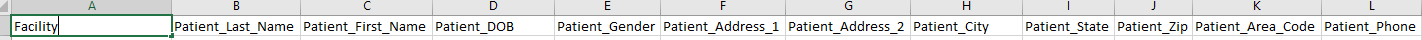 Details: - Enter your facility name the same as it appears in the Portal.  This should be a static value for all your reports.
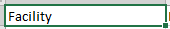  - Enter the patient last name and first name. Enter middle names or initials in the first name field.  Do not put commas between the names or before a suffix (i.e. Jr).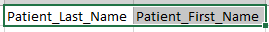 
- Patient Date of Birth should be entered as MM/DD/YYYY.  (i.e. 9/3/2010, 12/12/1982)
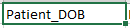  - Enter F for Female, M for Male or U for Unknown
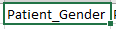  - Enter the Patient Street Address in Address_1.  Any extensions can go into Address_2.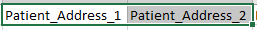 
 - Enter Patient City, Patient State (as KS) and Zip.
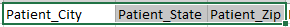 - Patient Area Code and Patient Phone are entered separately.  Do not put the dash (-) in the phone number.  
(i.e 7777777)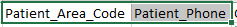 Section 2 – Ordering Information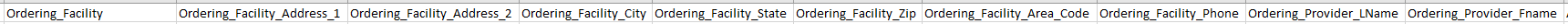 Details: - Enter the facility name that ordered the test.  For POC, this will be your facility name (same as column A).
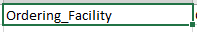  - Enter the facility address.  POC will be your address.
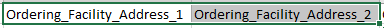  - Enter State and Zip for the facility that ordered the test.
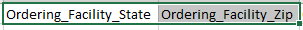 - Ordering Facility Area Code and Ordering Facility Phone are entered separately.  Do not put the dash (-) in the phone number.  (i.e 7777777)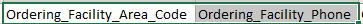 - Enter the Provider (Clinician) who ordered the test.  For POC facilities, enter the facility doctor, attending doctor, etc..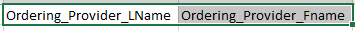 Section 3 – Test and Result Information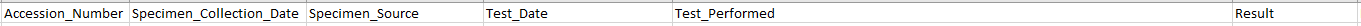 Details: - If you have an accession number, enter it here.  This is not a required field.
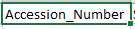  - Enter the date as MM/DD/YYYY. (i.e. 9/3/2010, 12/12/1982)
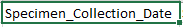  - The approved Specimen Sources for COVID-19 are:  NP for Nasopharyngeal, NM for Nasal Mid-turbinate, OP for Oropharyngeal Swab, SP for Sputum, AL for Bronchoalveolar lavage, SE for Serum, AE for Aspirate and OT for Other.  
ONLY enter the two-letter code (highlighted).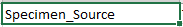  - Enter the date as MM/DD/YYYY. (i.e. 9/3/2010, 12/12/1982).  POC facilities, the Specimen Collection Date and Test Date will be the same.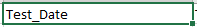 - Enter the test performed from the table below based on the instrument being used.  If unknown, enter SARS-CoV-2 result.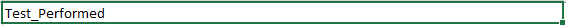  - Enter one of the following results:   Positive   Negative   Inconclusive   Positive Pooled   Negative Pooled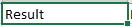 Section 4 – Additional Data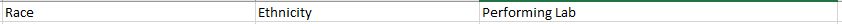 Details:- Enter the Patient Race by the highlighted code in these options:  A for Asian, B for Black, I for American Indian or Alaskan Native, O for Other, U for Unknown and W for White.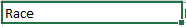 - Enter the Patient Ethnicity by the highlighted code in these options:  H for Hispanic or Latino, N for Not Hispanic or Latino, U for Unknown.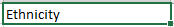 - Enter the Lab Name who completed the test on this specimen.  For POC facilities, enter your facility name.  BE VERY CONSISTENT IN THE WAY YOU ENTER THE PERFORMING LAB.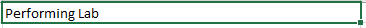 Manufacturer - FOR REFERENCE ONLYTest Performed ValuesAbbott Alinity m SARS-CoV-2 assaySARS-CoV-2 resultAbbott ARCHITECT™ SARS-CoV-2 IgGSARS coronavirus 2 IgG Ab Abbott ID NOW™ COVID-19SARS-CoV-2 RdRp gene resultAbbott RealTime SARS-CoV-2 assay for m2000 instrumentSARS-CoV-2 resultBD Veritor System for Rapid Detection of SARS-CoV-2*SARS-CoV-2 (COVID-19) Ag [Presence] BioFire® COVID-19 TestSARS-CoV-2 (COVID19) RNA [Presence]bioMerieux ARGENE®SARS-CoV-2 resultbioMerieux VIDAS® SARS-COV-2 IgGSARS coronavirus 2 IgG Ab bioMerieux VIDAS® SARS-COV-2 IgMSARS coronavirus 2 IgM Ab Bio-Rad Laboratories Platelia SARS-CoV-2 Total Antibody (IgA, IgM, IgG) AssaySARS-CoV-2 Total Ab qualitativeCepheid Xpert® Xpress SARS-CoV-2SARS-CoV-2 resultDiaSorin LIAISON® SARS-CoV-2 S1/S2 IgGSARS coronavirus 2 IgG Ab DiaSorin Molecular Simplexa™ COVID-19 DirectSARS-CoV-2 resultGenMark Dx ePlex® SARS-CoV-2 TestRespiratory virus DNA+RNA [IdentifierLuminex NxTAG CoVSARS coronavirus 2 RNA panelLuminex xMAP SARS-CoV-2 Multi-Antigen IgG AssaySARS coronavirus 2 IgG Ab Quidel Sofia 2 SARS Antigen FIASARS coronavirus+SARS coronavirus 2 Ag Roche cobas® SARS-CoV-2SARS-CoV-2 resultRoche Elecsys Anti-SARS-CoV-2SARS coronavirus 2 AbThermo Fisher Scientific TaqPath™ COVID-19 Combo KitSARS-CoV-2 result